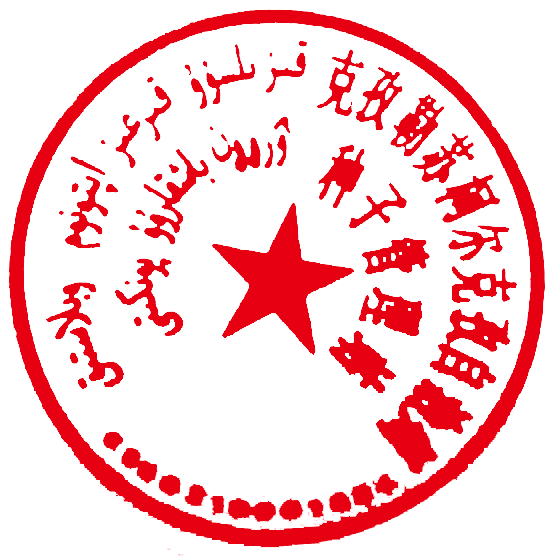 克孜勒苏柯尔克孜自治州克州种子管理   站部门2020年部门预算公开目 录第一部分  克州种子管理站单位概况一、主要职能二、机构设置及人员情况第二部分  2020年部门预算公开表一、部门收支总体情况表二、部门收入总体情况表三、部门支出总体情况表四、财政拨款收支总体情况表五、一般公共预算支出情况表六、一般公共预算基本支出情况表七、项目支出情况表八、一般公共预算“三公”经费支出情况表九、政府性基金预算支出情况表第三部分  2020年部门预算情况说明一、 克州种子管理站2020年收支预算情况的总体说明二、 克州种子管理站2020年收入预算情况说明三、 克州种子管理站2020年支出预算情况说明四、 克州种子管理站2020年财政拨款收支预算情况的总体说明五、 克州种子管理站2020年一般公共预算当年拨款情况说明六、 克州种子管理站2020年一般公共预算基本支出情况说明七、 克州种子管理站2020年项目支出情况说明八、 克州种子管理站2020年一般公共预算“三公”经费预算情况说明九、 克州种子管理站2020年政府性基金预算拨款情况说明十、其他重要事项的情况说明第四部分  名词解释第一部分   克州种子管理站单位概况　  一、主要职能克州种子管理站的具体职责是：负责全州农作物品种规划与布局、良种繁育和推广、申报项目并组织实施和监督；负责种子执法，管理种子生产和经营市场；负责制订全州种子检验检测计划，并负责组织实施和监督；负责收集、汇总上报全州种子生产经营信息，搞好业务统计报表工作；负责种子系统干部的培训；承办自治州农业局交办的其它工作。     二、机构设置及人员情况    克州种子管理站单位无下属预算单位，下设4 个处室，分别是：办公室、执法科、检验科,品种试验科。克州种子管理站单位编制数27，实有人数47人，其中：在职30人，增加或减少0人；退休17人，增加或减少0人；离休0人，增加或减少0人。第二部分  2020年部门预算公开表表一：部门收支总体情况表克州种子管理站                                                单位：万元表二：部门收入总体情况表克州种子管理站                                                   单位：万元备注：无内容应公开空表并说明情况。表三：部门支出总体情况表克州种子管理站                                                   单位：万元备注：无内容应公开空表并说明情况。表四：财政拨款收支预算总体情况表克州种子管理站                                       单位：万元备注：无内容应公开空表并说明情况。表五：备注：无内容应公开空表并说明情况。表六：备302注：无内容应公开空表并说明情况表七：301备注：无内容应公开空表并说明情况。表八：一般公共预算“三公”经费支出情况表克州种子管理站                                                 单位：万元备注：无内容应公开空表并说明情况。表九：政府性基金预算支出情况表克州种子管理站                                                  单位：万元备注：克州种子管理站2020年没有使用政府性基金预算拨款安排的支出，故此表为空表。第三部分 2020年部门预算情况说明一、关于克州种子管理站2020年收支预算情况的总体说明按照全口径预算的原则，克州种子管理站2020年所有收入和支出均纳入部门预算管理。收支总预算 430.12 万元。收入预算包括：一般公共预算418.12万元，上级专项收入12万元。支出预算包括：教育支出10.40万元、农林水支出419.72万元等。二、关于克州种子管理站2020年收入预算情况说明克州种子管理站收入预算 430.12 万元，其中：一般公共预算418.12万元，占 97.2 %，比上年增加3.28万元，主要原因是：一是调整岗位工资、高定工资和中央艰边贴；二是今年学前教育增加一个人财政局拨给执教工作经费。上级专项收入12万元，占 2.8%，比上年增加12万元，主要原因是：2020年将自治区群众工作为民办实事好事经费列入了预算。三、关于克州种子管理站2020年支出预算情况说明克州种子管理站2020年支出预算 430.12万元，其中：基本支出 411.12万元，95.58占%，比上年增加12.05万元，主要原因是一是调整岗位工资、高定工资和中央艰边贴；二是是今年学前教育增加一个人财政局拨给学前教育工作经费。项目支出 19万元，占4.42 %，比上年减少8.76万元，主要原因是2020年预算减少了上年群众工作生活补助费项目。四、关于克州种子管理站2020年财政拨款收支预算情况的总体说明2020年财政拨款收支总预算418.12万元。收入全部为一般公共预算拨款，无政府性基金预算拨款。支出预算包括：农林水支出407.72万元，主要用于：主要用于发放人员工资，工资福利支出、商品和服务支出、对个人和家庭的补助、单位日常运行支出等。教育支出10.40万元，主要用于：发放4名学前教育人员补助。五、克州种子管理站2020年一般公共预算当年拨款情况说明（一）一般公用预算当年拨款规模变化情况克州种子管理站2020年一般公共预算拨款基本支出 411.12万元，比上年执行数增加24.05万元，增长6.21%。主要原因是：今年单位职工5月份调工资，增加学前教育人员生活补助。克州种子站2020年一般公共预算拨款项目支出7万元，比上年执行数减少20.76万元，下降74.78%，主要原因是：去年项目里面有群众工作人员生活补助和学前教育人员生活补助，今年没有。 （二）一般公共预算当年拨款结构情况1.一般公共预算农林水（213）418.12万元，占97.21 %。2.．一般公共预算教育支出（205）10.4万元，占2.49%。（三）一般公共预算当年拨款具体使用情况1.一般公共预算农林水支出（213）农业（01）事业运行（04）:2020年预算数为400.31万元，比上年执行数增加13.23万元，增长3.42%，主要原因是：上年有职工工资调资,工资增加，今年发放两次绩效工资。2.一般公共预算农林水支出(213)农业(01)其他农业农村支出(99):2020年预算数为7万元，比上年执行数增加7万元，增长100%，主要原因是：去年这个项目财政局拨给我们主拨款项，今年调整其他农业农村支出款项。3.一般公共预算教育支出(205)普通教育(02)学前教育(01):2020年预算数为10.4万元，比上年执行数增加2.6万元，增长33.33%，主要原因是：学前教育今年增加一个人。六、关于克州种子管理站2020年一般公共预算基本支出情况说明克州种子管理站2020年一般公共预算基本支出      411.12万元其中：人员经费398.93万元，主要包括：基本工资114.85万元、津贴补贴148.67万元，奖金9.57万元、机关事业单位基本养老保险缴费38.44万元，其他社会保障缴费21.55、住房公积金27.71万元、退休费12.43万元、生活补助0.44万元、奖励金1.92万元、其他对个人和家庭的补助23.36万元等。公用经费 12.19 万元，主要包括：办公费0.76万元、印刷费0.2万元、手续费0.1万元、、电费0.39万元、邮电费0.65万元、差旅费0.4万元、维修（护）费0.1万元、劳务费0.96万元、工会经费1.65万元、福利费2.97万元、公务用车运行维护费1万元、办公设备购置3万元等。七、关于克州种子管理站2020年项目支出情况说明1、项目名称：群众工作经费（一）设立的政策依据：根据自治州党委、自治州人民政府统一安排。预算安排规模：7万元项目承担单位：克州种子管理站。资金分配情况：根据州委、州人民政府的安排和有关规定，继续做好群众工作，深化为民办实事好事，把资金用在最困难，最急需的家庭中，不断帮扶解困，化解矛盾纠纷，用心用情为群众办实事好事，慰问困难群众活动，文体活动帮助村委会缴纳各种费用，为了归档购买办公用品和耗材等。资金执行时间：2020年全年。项目名称：群众工作经费（二）设立的政策依据：根据自治区党委、自治区人民政府相关工作要求。预算安排规模：12万元项目承担单位：克州种子管理站。资金分配情况：按照计划逐步开展为民办实事好事活动、慰问困难群众活动、文体活动、帮助村委会缴纳各种费用、购买办公用品耗材及各种活动慰问品等资金执行时间：2020年全年。八、关于克州种子管理站2020年一般公共预算“三公”经费预算情况说明克州种子管理站2020年“三公”经费财政拨款预算数为 1.5万元，其中：因公出国（境）费0万元，公务用车购置0万元，公务用车运行费 1.5万元，公务接待费 0万元。2020年“三公”经费财政拨款预算比上年减少2.3万元，其中：因公出国（境）费增加（减少）0万元，主要原因是未安排预算；公务用车购置费为0，未安排预算。[或公务用车购置费增加（减少）0万元，主要原因是未安排预算]；公务用车运行费减少2.3万元，主要原因是压缩公用经费后，可用经费有限，将部分公务用车运行费安排在群众工作项目中；公务接待费增加（减少）0万元，主要原因是未安排预算。九、关于克州种子管理站2020年政府性基金预算拨款情况说明克州种子管理站2020年没有使用政府性基金预算拨款安排的支出，政府性基金预算支出情况表为空表。十、其他重要事项的情况说明（一）机关运行经费情况2020年，克州种子管理站本级及下属0家行政单位和0家事业单位的机关运行经费财政拨款预算12.19万元，比上年预算增加0.16万元，增长1.13%。主要原因是因调整岗位工资、高定工资和中央艰边贴，引起福利费和工会会费相应提高 。（二）政府采购情况2020年，克州种子管理站部门及下属单位政府采购预算   17.76万元，其中：政府采购货物预算4万元，政府采购工程预算0万元，政府采购服务预算13.76万元。2020年度克州种子管理站部门面向中小企业预留政府采购项目预算金额17.76万元，其中：面向小微企业预留政府采购项目预算金额17.76万元。（三）国有资产占用使用情况截至2019年底，克州种子管理站部门及下属各预算单位占用使用国有资产总体情况为1.房屋0平方米，价值0万元。2.车辆2辆，价值29.72万元；其中：一般公务用车2辆，价值29.72万元；执法执勤用车0辆，价值0万元；其他车辆0辆，价值0万元。3.办公家具价值30.31万元。4.其他资产价值0万元。单位价值50万元以上大型设备0台（套），单位价值100万元以上大型设备0台（套）。2020年部门预算未安排购置车辆经费（或安排购置车辆经费0万元），安排购置50万元以上大型设备0台（套），单位价值100万元以上大型设备0台（套）。（四）预算绩效情况2020年度，本年度实行绩效管理的项目2个，涉及预算金额19万元。具体情况见下表（按项目分别填报）：（五）其他需说明的事项无其他说明事项     第四部分  名词解释名词解释：一、财政拨款：指由一般公共预算、政府性基金预算安排的财政拨款数。二、一般公共预算：包括公共财政拨款（补助）资金、专项收入。三、财政专户管理资金：包括专户管理行政事业性收费（主要是教育收费）、其他非税收入。四、其他资金：包括事业收入、经营收入、其他收入等。五、基本支出：包括人员经费、商品和服务支出（定额）。其中，人员经费包括工资福利支出、对个人和家庭的补助。六、项目支出：部门支出预算的组成部分，是自治州本级部门为完成其特定的行政任务或事业发展目标，在基本支出预算之外编制的年度项目支出计划。七、“三公”经费：指自治州本级部门用一般公共预算财政拨款安排的因公出国（境）费、公务用车购置及运行费和公务接待费。其中，因公出国（境）费指单位公务出国（境）的住宿费、旅费、伙食补助费、杂费、培训费等支出；公务用车购置及运行费指单位公务用车购置费及租用费、燃料费、维修费、过路过桥费、保险费、安全奖励费用等支出；公务接待费指单位按规定开支的各类公务接待（含外宾接待）支出。八、机关运行经费：指各部门的公用经费，包括办公及印刷费、邮电费、差旅费、会议费、福利费、日常维修费、专用材料及一般设备购置费、办公用房水电费、办公用房取暖费、办公用房物业管理费、公务用车运行维护费及其他费用。                                   克州种子管理站                               2020年1月20日收     入收     入支     出支     出项     目预算数功能分类预算数财政拨款（补助）418.12　201 一般公共服务支出    一般公共预算418.12　202 外交支出    政府性基金预算203 国防支出教育收费（财政专户）204 公共安全支出上级补助收入205 教育支出10.40事业收入206 科学技术支出事业单位经营收入207 文化旅游体育与传媒支出其他收入208 社会保障和就业支出上级专项收入12209社会保险基金支出用事业基金弥补收支差额210卫生健康支出211 节能环保支出212 城乡社区支出213 农林水支出419.72　214 交通运输支出215 资源勘探工业信息等支出216 商业服务业等支出217 金融支出219 援助其他地区支出220 自然资源海洋气象等支出221 住房保障支出222 粮油物资储备支出223 国有资本经营预算支出224灾害防治及应急管理支出227 预备费229 其他支出230转移性支出231 债务还本支出232 债务付息支出233 债务发行费用支出小           计　           430.12　        430.12单位上年结余（不包括国库集中支付额度结余）收  入  总  计430.12　支  出  合  计430.12　功能分类科目编码功能分类科目编码功能分类科目编码功能分类科目名称总  计一般公共预算拨款政府性基金预算拨款财政专户管理资金事业收入上级补助收入事业单位经营收入其他收入上级专项收入用事业基金弥补收支差额单位上年结余（不包括国库集中支付额度结余）类款项功能分类科目名称总  计一般公共预算拨款政府性基金预算拨款财政专户管理资金事业收入上级补助收入事业单位经营收入其他收入上级专项收入用事业基金弥补收支差额单位上年结余（不包括国库集中支付额度结余）21301　04　事业运行（农业）　400.72　400.72　21301　99　其他农业农村支出　19　7　1220502　01　学前教育10.4　10.4　合计430.12　418.12　12项目项目项目项目项目支出预算支出预算支出预算支出预算支出预算支出预算功能分类科目编码功能分类科目编码功能分类科目编码功能分类科目名称功能分类科目名称合计合计基本支出基本支出项目支出项目支出类款项项205020101学前教育　学前教育　10.4010.4010.4010.40213010404事业运行（农业）　事业运行（农业）　400.72400.72400.72400.72213019999其他农业农村支出　其他农业农村支出　19191919合计合计　430.12　430.12　411.12　411.12　19　19财政拨款收入财政拨款收入财政拨款支出财政拨款支出财政拨款支出财政拨款支出项    目合计功  能  分  类合计一般公共预算政府性基金预算财政拨款（补助）418.12　201 一般公共服务支出 一般公共预算418.12　202 外交支出 政府性基金预算203 国防支出204 公共安全支出205 教育支出10.40　10.40　206 科学技术支出207 文化旅游体育与传媒支出208 社会保障和就业支出209 社会保险基金支出210卫生健康支出211 节能环保支出212 城乡社区支出213 农林水支出407.72　407.72　214 交通运输支出215 资源勘探工业信息等支出216 商业服务业等支出217 金融支出219 援助其他地区支出220 自然资源海洋气象等支出221 住房保障支出222 粮油物资储备支出223 国有资本经营预算支出224灾害防治及应急管理支出227 预备费229 其他支出230转移性支出231 债务还本支出232 债务付息支出233 债务发行费用支出收  入  总  计418.12　支  出  总  计418.12　418.12　一般公共预算支出情况表一般公共预算支出情况表一般公共预算支出情况表一般公共预算支出情况表一般公共预算支出情况表一般公共预算支出情况表一般公共预算支出情况表一般公共预算支出情况表一般公共预算支出情况表克州种子管理站克州种子管理站克州种子管理站克州种子管理站单位：万元单位：万元项目项目项目项目一般公共预算支出一般公共预算支出一般公共预算支出一般公共预算支出一般公共预算支出功能分类科目编码功能分类科目编码功能分类科目编码功能分类科目名称小计小计基本支出基本支出项目支出类款项功能分类科目名称小计小计基本支出基本支出项目支出2050201学前教育10.4010.4010.4010.402130104事业运行（农业）400.72400.72400.72400.722130199其他农业农村支出777合计418.72418.72411.12411.127一般公共预算基本支出情况表一般公共预算基本支出情况表一般公共预算基本支出情况表一般公共预算基本支出情况表一般公共预算基本支出情况表一般公共预算基本支出情况表一般公共预算基本支出情况表一般公共预算基本支出情况表克州种子管理站：克州种子管理站：克州种子管理站：单位：万元单位：万元项目项目项目一般公共预算基本支出一般公共预算基本支出一般公共预算基本支出一般公共预算基本支出一般公共预算基本支出经济分类科目编码经济分类科目编码经济分类科目名称小计小计人员经费人员经费公用经费类款经济分类科目名称小计小计人员经费人员经费公用经费30130113住房公积金27.7127.7127.7127.71…30230206电费0.390.390.3930330399其他对个人和家庭的补助10.4010.4010.4010.4030330309奖励金1.921.921.921.9230230242办公用品及设备采购3.003.003.0030130108机关事业单位基本养老保险缴费38.4438.4438.4438.4430230231公务用车运行维护费1.001.001.0030230211差旅费0.40.40.430230201办公费0.760.760.7630130101基本工资114.85114.85114.85114.8530330305生活补助0.440.440.440.4430330302退休费12.4312.4312.4312.4330230299其他商品和服务支出30330399其他对个人和家庭的补助12.9612.9612.9612.9630130112其他对社会保障缴费21.5521.5521.5521.5530230204手续费0.10.10.130130103奖金9.579.579.579.5730230228工会经费1.651.651.6530230226劳务费0.960.960.9630230202印刷费0.20.20.2030230229福利费2.972.972.9730130112其他社会保障缴费30130102津贴补贴148.67148.67148.67148.6730230207邮电费0.650.650.6530230123维修（护）费0.10.10.1合计411.12411.12398.93398.9312.19302项目支出情况表302项目支出情况表302项目支出情况表302项目支出情况表302项目支出情况表302项目支出情况表302项目支出情况表302项目支出情况表302项目支出情况表302项目支出情况表302项目支出情况表302项目支出情况表302项目支出情况表302项目支出情况表302项目支出情况表302项目支出情况表302项目支出情况表302项目支出情况表克州种子管理站克州种子管理站克州种子管理站克州种子管理站克州种子管理站克州种子管理站克州种子管理站单位：万元单位：万元单位：万元单位：万元单位：万元单位：万元科 目 编 码科 目 编 码科 目 编 码科 目 编 码科目项目名称项目支出合计工资福利支出工资福利支出商品和服务支出对个人和家庭的补助债务利息及费用支出资本性支出（基本建设）资本性支出（基本建设）资本性支出对企业补助（基本建设）对企业补助对社会保障基金补助其他支出其他支出类类款项213　213　01　99其他农业农村支出　群众工作经费（一）7.007213　213　01　99其他农业农村支出　群众工作经费（二）　12.0012合计1919合计因公出国（境）费公务用车购置及运行费公务用车购置及运行费公务用车购置及运行费公务接待费合计因公出国（境）费小计公务用车购置费公务用车运行费公务接待费　1.5　1.5　1.5　1.00　1.00　1.00　0.50　0.50　0.50项  目项  目项  目项  目政府性基金预算支出政府性基金预算支出政府性基金预算支出功能分类科目编码功能分类科目编码功能分类科目编码功能分类科目名称小计基本支出项目支出类款项功能分类科目名称小计基本支出项目支出合计项  目  支  出  绩  效  目  标  表项  目  支  出  绩  效  目  标  表项  目  支  出  绩  效  目  标  表项  目  支  出  绩  效  目  标  表项  目  支  出  绩  效  目  标  表项  目  支  出  绩  效  目  标  表项  目  支  出  绩  效  目  标  表项  目  支  出  绩  效  目  标  表项  目  支  出  绩  效  目  标  表项  目  支  出  绩  效  目  标  表项  目  支  出  绩  效  目  标  表预算单位克州种子管理站克州种子管理站克州种子管理站克州种子管理站克州种子管理站克州种子管理站项目名称群众工作经费（一）群众工作经费（一）群众工作经费（一）项目资金（万元）年度资金总额：7万元　7万元　其中：财政拨款其中：财政拨款其中：财政拨款　7万元其他资金其他资金项目总体目标　通过开展群众工作，加强民族团结，增进民族互信，突出现代文化引领，促进宗教和谐，落实民生建设任务，增加农牧民收入，关心关爱贫困户、低保户、残疾人等特殊家庭，帮助解决生产生活中的实际困难，实现维护社会稳定和长治久安总目标。　通过开展群众工作，加强民族团结，增进民族互信，突出现代文化引领，促进宗教和谐，落实民生建设任务，增加农牧民收入，关心关爱贫困户、低保户、残疾人等特殊家庭，帮助解决生产生活中的实际困难，实现维护社会稳定和长治久安总目标。　通过开展群众工作，加强民族团结，增进民族互信，突出现代文化引领，促进宗教和谐，落实民生建设任务，增加农牧民收入，关心关爱贫困户、低保户、残疾人等特殊家庭，帮助解决生产生活中的实际困难，实现维护社会稳定和长治久安总目标。　通过开展群众工作，加强民族团结，增进民族互信，突出现代文化引领，促进宗教和谐，落实民生建设任务，增加农牧民收入，关心关爱贫困户、低保户、残疾人等特殊家庭，帮助解决生产生活中的实际困难，实现维护社会稳定和长治久安总目标。　通过开展群众工作，加强民族团结，增进民族互信，突出现代文化引领，促进宗教和谐，落实民生建设任务，增加农牧民收入，关心关爱贫困户、低保户、残疾人等特殊家庭，帮助解决生产生活中的实际困难，实现维护社会稳定和长治久安总目标。　通过开展群众工作，加强民族团结，增进民族互信，突出现代文化引领，促进宗教和谐，落实民生建设任务，增加农牧民收入，关心关爱贫困户、低保户、残疾人等特殊家庭，帮助解决生产生活中的实际困难，实现维护社会稳定和长治久安总目标。　通过开展群众工作，加强民族团结，增进民族互信，突出现代文化引领，促进宗教和谐，落实民生建设任务，增加农牧民收入，关心关爱贫困户、低保户、残疾人等特殊家庭，帮助解决生产生活中的实际困难，实现维护社会稳定和长治久安总目标。　通过开展群众工作，加强民族团结，增进民族互信，突出现代文化引领，促进宗教和谐，落实民生建设任务，增加农牧民收入，关心关爱贫困户、低保户、残疾人等特殊家庭，帮助解决生产生活中的实际困难，实现维护社会稳定和长治久安总目标。　通过开展群众工作，加强民族团结，增进民族互信，突出现代文化引领，促进宗教和谐，落实民生建设任务，增加农牧民收入，关心关爱贫困户、低保户、残疾人等特殊家庭，帮助解决生产生活中的实际困难，实现维护社会稳定和长治久安总目标。　通过开展群众工作，加强民族团结，增进民族互信，突出现代文化引领，促进宗教和谐，落实民生建设任务，增加农牧民收入，关心关爱贫困户、低保户、残疾人等特殊家庭，帮助解决生产生活中的实际困难，实现维护社会稳定和长治久安总目标。一级指标二级指标三级指标三级指标三级指标三级指标三级指标三级指标三级指标指标值（包含数字及文字描述）指标值（包含数字及文字描述）项目完成指标成本指标指标1：工作经费　指标1：工作经费　指标1：工作经费　指标1：工作经费　指标1：工作经费　指标1：工作经费　指标1：工作经费　　7万元　7万元项目完成指标成本指标项目完成指标时效指标　指标1：开始时间　指标1：开始时间　指标1：开始时间　指标1：开始时间　指标1：开始时间　指标1：开始时间　指标1：开始时间2020年1月份　2020年1月份　项目完成指标时效指标　指标2：结束时间　指标2：结束时间　指标2：结束时间　指标2：结束时间　指标2：结束时间　指标2：结束时间　指标2：结束时间2020年12月份　2020年12月份　项目完成指标数量指标指标1：解决村委会值班室问题指标1：解决村委会值班室问题指标1：解决村委会值班室问题指标1：解决村委会值班室问题指标1：解决村委会值班室问题指标1：解决村委会值班室问题指标1：解决村委会值班室问题1件　1件　项目完成指标数量指标指标2：各类活动，宣传教育指标2：各类活动，宣传教育指标2：各类活动，宣传教育指标2：各类活动，宣传教育指标2：各类活动，宣传教育指标2：各类活动，宣传教育指标2：各类活动，宣传教育每月或重要节日等　每月或重要节日等　项目完成指标质量指标　指标1：提升村干部工作效率　指标1：提升村干部工作效率　指标1：提升村干部工作效率　指标1：提升村干部工作效率　指标1：提升村干部工作效率　指标1：提升村干部工作效率　指标1：提升村干部工作效率≧80%　≧80%　项目完成指标质量指标　指标2：增强爱国爱党教育　指标2：增强爱国爱党教育　指标2：增强爱国爱党教育　指标2：增强爱国爱党教育　指标2：增强爱国爱党教育　指标2：增强爱国爱党教育　指标2：增强爱国爱党教育100%　100%　项目效益指标经济效益指标　指标1：带动并帮助贫困人口增加脱贫信心，出谋划策。　指标1：带动并帮助贫困人口增加脱贫信心，出谋划策。　指标1：带动并帮助贫困人口增加脱贫信心，出谋划策。　指标1：带动并帮助贫困人口增加脱贫信心，出谋划策。　指标1：带动并帮助贫困人口增加脱贫信心，出谋划策。　指标1：带动并帮助贫困人口增加脱贫信心，出谋划策。　指标1：带动并帮助贫困人口增加脱贫信心，出谋划策。全村贫困户　全村贫困户　项目效益指标经济效益指标项目效益指标可持续影响指标　指标1：提升基层组织服务能力　指标1：提升基层组织服务能力　指标1：提升基层组织服务能力　指标1：提升基层组织服务能力　指标1：提升基层组织服务能力　指标1：提升基层组织服务能力　指标1：提升基层组织服务能力80%的村干部能独立完成工作　80%的村干部能独立完成工作　项目效益指标可持续影响指标　指标2：增加群众自身动力　指标2：增加群众自身动力　指标2：增加群众自身动力　指标2：增加群众自身动力　指标2：增加群众自身动力　指标2：增加群众自身动力　指标2：增加群众自身动力提升群众创收能力　提升群众创收能力　项目效益指标社会效益指标　指标1：群众工作补助　指标1：群众工作补助　指标1：群众工作补助　指标1：群众工作补助　指标1：群众工作补助　指标1：群众工作补助　指标1：群众工作补助补助当地群众充分了解党和国家的政策共同富裕发展　补助当地群众充分了解党和国家的政策共同富裕发展　项目效益指标社会效益指标项目效益指标生态效益指标　指标1：村委会干部及双联户长受益人　指标1：村委会干部及双联户长受益人　指标1：村委会干部及双联户长受益人　指标1：村委会干部及双联户长受益人　指标1：村委会干部及双联户长受益人　指标1：村委会干部及双联户长受益人　指标1：村委会干部及双联户长受益人至少20人收益　至少20人收益　项目效益指标生态效益指标　指标2：村民收益情况　指标2：村民收益情况　指标2：村民收益情况　指标2：村民收益情况　指标2：村民收益情况　指标2：村民收益情况　指标2：村民收益情况村民全覆盖　村民全覆盖　满意度指标满意度指标　指标1：群众满意率　指标1：群众满意率　指标1：群众满意率　指标1：群众满意率　指标1：群众满意率　指标1：群众满意率　指标1：群众满意率90%以上　90%以上　满意度指标满意度指标项  目  支  出  绩  效  目  标  表项  目  支  出  绩  效  目  标  表项  目  支  出  绩  效  目  标  表项  目  支  出  绩  效  目  标  表项  目  支  出  绩  效  目  标  表项  目  支  出  绩  效  目  标  表项  目  支  出  绩  效  目  标  表项  目  支  出  绩  效  目  标  表项  目  支  出  绩  效  目  标  表项  目  支  出  绩  效  目  标  表项  目  支  出  绩  效  目  标  表预算单位克州种子管理站克州种子管理站克州种子管理站克州种子管理站克州种子管理站克州种子管理站项目名称群众工作经费（二）群众工作经费（二）群众工作经费（二）项目资金（万元）年度资金总额：12万元　12万元　其中：财政拨款其中：财政拨款其中：财政拨款12万元　其他资金其他资金项目总体目标　通过开展群众工作，加强民族团结，增进民族互信，突出现代文化引领，促进宗教和谐，落实民生建设任务，增加农牧民收入，关心关爱贫困户、低保户、残疾人等特殊家庭，帮助解决生产生活中的实际困难，实现维护社会稳定和长治久安总目标。　通过开展群众工作，加强民族团结，增进民族互信，突出现代文化引领，促进宗教和谐，落实民生建设任务，增加农牧民收入，关心关爱贫困户、低保户、残疾人等特殊家庭，帮助解决生产生活中的实际困难，实现维护社会稳定和长治久安总目标。　通过开展群众工作，加强民族团结，增进民族互信，突出现代文化引领，促进宗教和谐，落实民生建设任务，增加农牧民收入，关心关爱贫困户、低保户、残疾人等特殊家庭，帮助解决生产生活中的实际困难，实现维护社会稳定和长治久安总目标。　通过开展群众工作，加强民族团结，增进民族互信，突出现代文化引领，促进宗教和谐，落实民生建设任务，增加农牧民收入，关心关爱贫困户、低保户、残疾人等特殊家庭，帮助解决生产生活中的实际困难，实现维护社会稳定和长治久安总目标。　通过开展群众工作，加强民族团结，增进民族互信，突出现代文化引领，促进宗教和谐，落实民生建设任务，增加农牧民收入，关心关爱贫困户、低保户、残疾人等特殊家庭，帮助解决生产生活中的实际困难，实现维护社会稳定和长治久安总目标。　通过开展群众工作，加强民族团结，增进民族互信，突出现代文化引领，促进宗教和谐，落实民生建设任务，增加农牧民收入，关心关爱贫困户、低保户、残疾人等特殊家庭，帮助解决生产生活中的实际困难，实现维护社会稳定和长治久安总目标。　通过开展群众工作，加强民族团结，增进民族互信，突出现代文化引领，促进宗教和谐，落实民生建设任务，增加农牧民收入，关心关爱贫困户、低保户、残疾人等特殊家庭，帮助解决生产生活中的实际困难，实现维护社会稳定和长治久安总目标。　通过开展群众工作，加强民族团结，增进民族互信，突出现代文化引领，促进宗教和谐，落实民生建设任务，增加农牧民收入，关心关爱贫困户、低保户、残疾人等特殊家庭，帮助解决生产生活中的实际困难，实现维护社会稳定和长治久安总目标。　通过开展群众工作，加强民族团结，增进民族互信，突出现代文化引领，促进宗教和谐，落实民生建设任务，增加农牧民收入，关心关爱贫困户、低保户、残疾人等特殊家庭，帮助解决生产生活中的实际困难，实现维护社会稳定和长治久安总目标。　通过开展群众工作，加强民族团结，增进民族互信，突出现代文化引领，促进宗教和谐，落实民生建设任务，增加农牧民收入，关心关爱贫困户、低保户、残疾人等特殊家庭，帮助解决生产生活中的实际困难，实现维护社会稳定和长治久安总目标。一级指标二级指标三级指标三级指标三级指标三级指标三级指标三级指标三级指标指标值（包含数字及文字描述）指标值（包含数字及文字描述）项目完成指标成本指标指标1：用于慰问特困户和四老人员开展各类宣传，节日活动，环境整治等。指标1：用于慰问特困户和四老人员开展各类宣传，节日活动，环境整治等。指标1：用于慰问特困户和四老人员开展各类宣传，节日活动，环境整治等。指标1：用于慰问特困户和四老人员开展各类宣传，节日活动，环境整治等。指标1：用于慰问特困户和四老人员开展各类宣传，节日活动，环境整治等。指标1：用于慰问特困户和四老人员开展各类宣传，节日活动，环境整治等。指标1：用于慰问特困户和四老人员开展各类宣传，节日活动，环境整治等。　办事好事≤0.5万元/次，群众走访慰问≤0.36万元　办事好事≤0.5万元/次，群众走访慰问≤0.36万元项目完成指标成本指标项目完成指标时效指标　指标1：开始时间　指标1：开始时间　指标1：开始时间　指标1：开始时间　指标1：开始时间　指标1：开始时间　指标1：开始时间2020年1月份　2020年1月份　项目完成指标时效指标　指标2：结束时间　指标2：结束时间　指标2：结束时间　指标2：结束时间　指标2：结束时间　指标2：结束时间　指标2：结束时间2020年12月份　2020年12月份　项目完成指标数量指标指标1：开展群众工作队为民办实事好事指标1：开展群众工作队为民办实事好事指标1：开展群众工作队为民办实事好事指标1：开展群众工作队为民办实事好事指标1：开展群众工作队为民办实事好事指标1：开展群众工作队为民办实事好事指标1：开展群众工作队为民办实事好事≥12次　≥12次　项目完成指标数量指标指标2：慰问联谊活动指标2：慰问联谊活动指标2：慰问联谊活动指标2：慰问联谊活动指标2：慰问联谊活动指标2：慰问联谊活动指标2：慰问联谊活动≥4次≥4次项目完成指标质量指标　指标1：走访慰问，联谊活动全覆盖　指标1：走访慰问，联谊活动全覆盖　指标1：走访慰问，联谊活动全覆盖　指标1：走访慰问，联谊活动全覆盖　指标1：走访慰问，联谊活动全覆盖　指标1：走访慰问，联谊活动全覆盖　指标1：走访慰问，联谊活动全覆盖95%　95%　项目完成指标质量指标　指标2：　指标2：　指标2：　指标2：　指标2：　指标2：　指标2：项目效益指标经济效益指标　指标1：　指标1：　指标1：　指标1：　指标1：　指标1：　指标1：项目效益指标经济效益指标项目效益指标可持续影响指标　指标1：帮助群众解决生产生活困难　指标1：帮助群众解决生产生活困难　指标1：帮助群众解决生产生活困难　指标1：帮助群众解决生产生活困难　指标1：帮助群众解决生产生活困难　指标1：帮助群众解决生产生活困难　指标1：帮助群众解决生产生活困难幸福感获得感增加　幸福感获得感增加　项目效益指标可持续影响指标　指标2：　指标2：　指标2：　指标2：　指标2：　指标2：　指标2：项目效益指标社会效益指标　指标1：帮助群众解决生产生活困难　指标1：帮助群众解决生产生活困难　指标1：帮助群众解决生产生活困难　指标1：帮助群众解决生产生活困难　指标1：帮助群众解决生产生活困难　指标1：帮助群众解决生产生活困难　指标1：帮助群众解决生产生活困难幸福感获得感增加　幸福感获得感增加　项目效益指标社会效益指标项目效益指标生态效益指标　指标1：　指标1：　指标1：　指标1：　指标1：　指标1：　指标1：项目效益指标生态效益指标　指标2：　指标2：　指标2：　指标2：　指标2：　指标2：　指标2：满意度指标满意度指标　指标1：受益人员满意度　指标1：受益人员满意度　指标1：受益人员满意度　指标1：受益人员满意度　指标1：受益人员满意度　指标1：受益人员满意度　指标1：受益人员满意度95%以上　95%以上　满意度指标满意度指标